Supplemental GS6 for MASTER’S Students 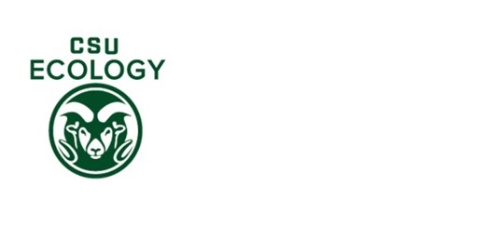 (for GDPE reference only)Fill out the following table to verify and document that your curriculum meets GDPE requirements.Refer to the “Guide to Your Degree” page on the GDPE website for details. For GDPE internal purposes onlyName:Date:Required Courses (6 credits)Required Courses (6 credits)Required Courses (6 credits)Required Courses (6 credits)Required Courses (6 credits)Required Courses (6 credits)Credits listed here fulfill the GDPE curriculum requirements (refer to GDPE Curriculum Webpage for details); F = Fall, Sp= SpringCredits listed here fulfill the GDPE curriculum requirements (refer to GDPE Curriculum Webpage for details); F = Fall, Sp= SpringCredits listed here fulfill the GDPE curriculum requirements (refer to GDPE Curriculum Webpage for details); F = Fall, Sp= SpringCredits listed here fulfill the GDPE curriculum requirements (refer to GDPE Curriculum Webpage for details); F = Fall, Sp= SpringCredits listed here fulfill the GDPE curriculum requirements (refer to GDPE Curriculum Webpage for details); F = Fall, Sp= SpringCredits listed here fulfill the GDPE curriculum requirements (refer to GDPE Curriculum Webpage for details); F = Fall, Sp= SpringCourse #Course Name# creditssemesterNotesNotesECOL505 FFoundations of Ecology3ECOL571 SpDistinguished Ecologists Lecture Series1ECOL 592Interdisciplinary Seminar1ECOL693 SpResearch Seminar (oral or written)1Ecology Fundamentals (6 credits)Ecology Fundamentals (6 credits)Ecology Fundamentals (6 credits)Ecology Fundamentals (6 credits)Ecology Fundamentals (6 credits)Ecology Fundamentals (6 credits)Ecology Tools (3 credits)Ecology Tools (3 credits)Ecology Tools (3 credits)Ecology Tools (3 credits)Ecology Tools (3 credits)Ecology Tools (3 credits)Additional Electives Additional Electives Additional Electives Additional Electives Additional Electives Additional Electives Credits listed here can include research (ECOL698) & thesis (ECOL699) as well as any other courses you are taking for your degree.Credits listed here can include research (ECOL698) & thesis (ECOL699) as well as any other courses you are taking for your degree.Credits listed here can include research (ECOL698) & thesis (ECOL699) as well as any other courses you are taking for your degree.Credits listed here can include research (ECOL698) & thesis (ECOL699) as well as any other courses you are taking for your degree.Credits listed here can include research (ECOL698) & thesis (ECOL699) as well as any other courses you are taking for your degree.Credits listed here can include research (ECOL698) & thesis (ECOL699) as well as any other courses you are taking for your degree.Course #Course Name# creditssemesterNotesNotesTotals from above:Totals from above:Transfer credits:Transfer credits:(if applicable) (more details)(if applicable) (more details)SUM TOTAL CREDITS FOR GS6:SUM TOTAL CREDITS FOR GS6:(must be 30 credits)(must be 30 credits)Committee Composition (3 faculty; 2 must be GDPE)Committee Composition (3 faculty; 2 must be GDPE)Committee Composition (3 faculty; 2 must be GDPE)Committee Composition (3 faculty; 2 must be GDPE)Please refer to the “Guide to your Degree” for GDPE requirements and the Grad School for University requirements.Please refer to the “Guide to your Degree” for GDPE requirements and the Grad School for University requirements.Please refer to the “Guide to your Degree” for GDPE requirements and the Grad School for University requirements.Please refer to the “Guide to your Degree” for GDPE requirements and the Grad School for University requirements.RoleNameGDPE?Home Department/AffiliationAdvisoryesCo-advisor (optional)yesCommittee MemberOutside Committee MemberGDPE Approval:Date: